Pharmacy UpdateWe submitted an application to open a pharmacy at Pepys Way Girton Surgery. We felt that this would allow us to provide fuller pharmaceutical services to all our patients who attend the branch surgery, rather than only those who live the right side of the A14! Unfortunately we have just heard that this application has been refused.  We are disappointed by the decision, but have been very grateful for all the help and support from our Patient Group and people living in Girton. Thank you. We are actively seeking advice about appealing this decision and will let you know more when we have further information.Huntingdon Road Surgery Chariots of Fire Race Team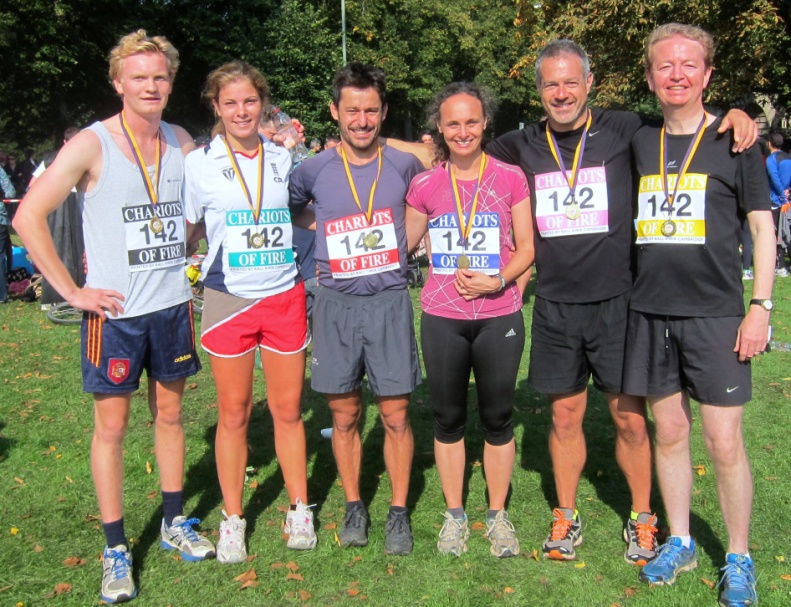 Our pharmacist, doctors, families and patients combined in the surgery team for the Chariots of Fire annual charity race. 368 teams completed the race. Our team finished in an admirable 85th position. We were streaks ahead of the Bridge Street Surgery team who were in 169th place.Are YOU having the medical screening you are entitled to?Screening is an important way of finding out if you are at higher risk of a health problem, so that you can be offered treatment earlier. For certain conditions this can be really helpful. Dr Evans will be retiring in 2016After 33 years of dedicated service to Huntingdon Road Surgery and the NHS, Dr Evans will be retiring in 2016. We are in the process of making plans for the care of her patients in the future. Fortunately we will continue to benefit from her experience and commitment for the next 6 to 12 months. Thank you.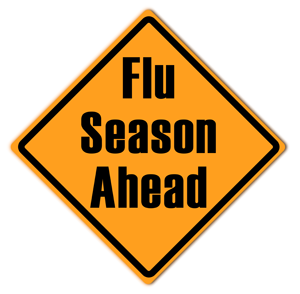 Flu VaccineInfluenza vaccines are being offered again to help protect those patients who may be at greater risk of developing more serious complications. Flu vaccines are also being offered to children aged 2, 3 and 4 years in the form of a nasal vaccine. The influenza vaccine programme saves livesPlease see our website for further information:www.huntingdonroadsurgery.co.uk We are also now recommending Shingles Vaccines as part of the NHS programme for people aged 70 years and for people who are 78 or 79 who have not already received the vaccine. Ask your Doctor or Nurse.UnitingCareUnitingCare is the name of the partnership between Cambridge and Peterborough NHS Foundation Trust and the Cambridge University Hospitals NHS Foundation Trust., which successfully bid for the multi-million pound contract to provide integrated services, initially for the elderly, but potentially for all patients.At a recent meeting of the Patient Group, members heard the Head of Communication,  Andrea Grosbois, describe how the group is planning to provide:Community health services for people over 18 including those with long-term conditions Urgent care for adults over 65, including Accident and Emergency and In-Patient servicesThe National Screening Programme offers NHS Screening for those conditions where it has been medically proven to be of important benefit to you.Cervical Cancer Screening is offered to women every 3 years between the ages of 25 and 49 years, and every 5 years between the ages of 50 and 64 years. If you are not up to date with Cervical Cancer Screening please do contact the Surgery and make an appointment with the Practice Nurse to have it carried out. If you have had a Cervical Cancer Screen abroad within the last 5 years you would still be eligible for an NHS ScreenBowel Cancer Screening is offered to all men and women every 2 years between the ages of 60 and 74 years. It involves collecting a small sample of poo, which you wipe onto a special card and send back to the screening laboratory in a hygienically sealed envelope. If you have not been sent a home testing kit call the national helpline: 0800 7076060.Breast Cancer Screening is offered every 3 years to women between the ages of 50 and 70 years although this is being extended to women between the ages of 47 and 73 years. Women over the age of 70 years can self refer. Contact the Rosie Breast Screening service on: 01223 217627Abdominal Aortic Aneurysm (a dangerous swelling of the big blood vessel in your tummy which can rupture) AAA Screening is offered to men in their 65th year. You can ask for a scan if you have not had one carried out if you are over 65 years old. Contact the AAA Screening programme at Addenbrookes on: 01223 256909For more information about these screening programmes ask at Reception or go to the NHS Choices website, Live Well, Screening at:http://www.nhs.uk/Livewell/Screening/Pages/screening.aspx Don’t miss out. Medical Screening can save lives.Mental health services for people over 65Other health services that support the care of people over 65In order to carry out these responsibilities 17 neighbourhood teams have already been set up. Each serves 6 GP practices and brings together health professionals from different disciplines. The neighbourhood teams work in association with 4 integrated care teams including consultants, community geriatricians, specialist nursing services (e.g. for diabetes) and a housing coordinator.UnitingCare hopes to be able to support more people in their own homes, if it is appropriate to do so, with added support and care. They hope to reduce hospital care where it is not needed for patients, as this can lead to increased risk of infections and longer recovery timesFurther information: www.unitingcare.co.uk  Patient GroupThe practice encourages patient involvement to ensure it meets the needs of all patients as fully as possible. Activities are led by the small committee: David Faulkner (chair), Robert Sanders, Jackie Grimshaw, Yvonne Higgons and Vanessa Connolly. All registered patients are welcome to come to meetings.Alternatively, if you can’t attend or prefer not to come to meetings, but would like to know what’s happening in the practice, you can join our Email Patient Group to receive updates. If you would like to join the Patient Group/Email Group or just pass on any comment or suggestions you can contact us in two ways:through the HRS website by clicking on Patient Participation Group and then Contact Usby leaving your name and contact details in one of the PPG post boxes in each surgery Please also feel free to speak to any of the Patient Group committee members. We will always get back to you as soon as possible.